Publicado en  el 03/10/2016 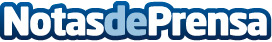 El futuro de los Nexus: los nuevos Google Pixel y Pixel XLEl estreno de Google Pixel y Pixel XL como sucesores de Nexus  llegán al mercado como una apuesta segura.Datos de contacto:Nota de prensa publicada en: https://www.notasdeprensa.es/el-futuro-de-los-nexus-los-nuevos-google-pixel Categorias: Imágen y sonido E-Commerce Software http://www.notasdeprensa.es